Scholarship Application 2023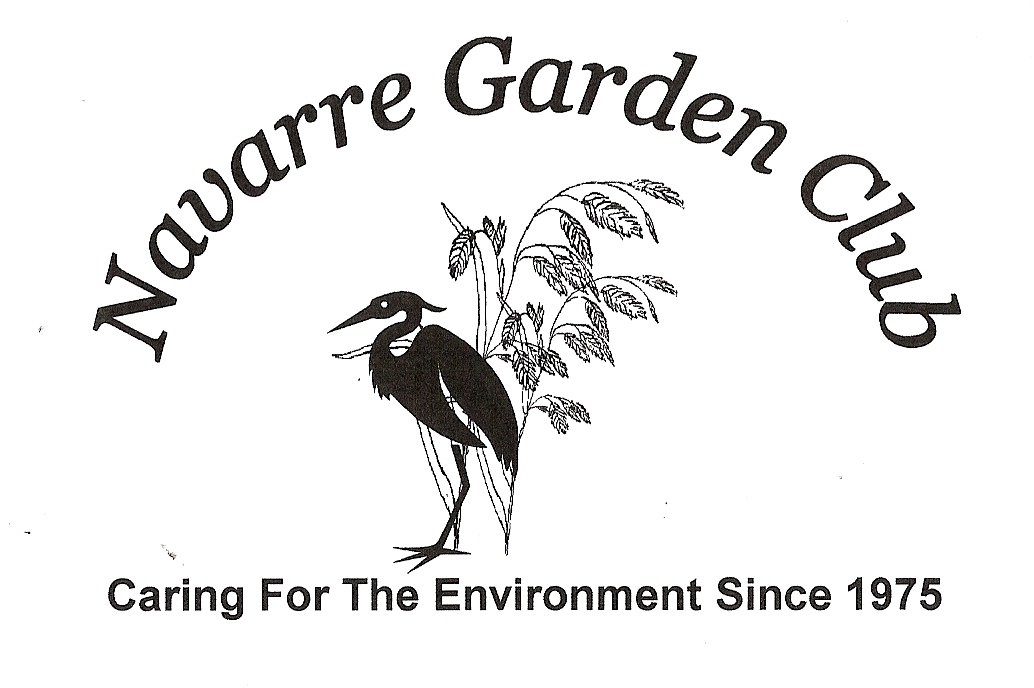 Return to: Navarre High School GuidanceDepartment no later than March 4th.Personal Data (PRINT)Last Name  	First Name  	 Middle Init.  	Home Address  	Contact Phone Number  	Contact Email  	U.S. Citizen   Yes  	 No  	            EducationFulltime Student or have enough credits to graduate  	 Expected Graduation Year  	Your Cumulative grade point average  	Name Address of college/institution of higher learning you plan to attend  	 Degree/Credential you are pursuing AA  	 BA  	 AS  	 BS  	 Certificate  	FinancialHave you applied for the Bright Future Scholarship? Yes  	 No  	Have you been accepted for the Bright Future Scholarship?  Yes  	 No  	Have you applied for financial aid (student loans, grants, work-study, etc.) ?   Yes  	 No  	Are you a recipient of any other scholarships?   Yes  	 No  	If yes, please list  	Are you currently employed?  Yes  	 No  	If Yes how many hours per week do you work?  	Family InformationParent(s)/StepParent(s)/Guardian(s): Name  	Address  	Occupation(s)  	Telephone Home #  	 Number of family members living at home (Optional)  	Please list any volunteer work, leadership positions, extracurricular activities, honors or awards you may have received within the last two years.Please list your employment history.Please explain why you chose horticulture and/or environmental studies and why you should be the recipient of this scholarship.I hereby declare that I meet minimal eligibility requirements to be considered for this scholarship.  The information provided on this application is complete and accurate to the best of my knowledge.I hereby authorize and request the release of academic and financial information to scholarship review committee members.  I understand that this information will be used for the purpose of determining eligibility for the Navarre Garden Club Scholarship only.Signature  	   Date   	 